ALTANCA6 ½-Zimmer-Chaletmit Balkon, Sitzplatz und herrlicher Aussicht…………………………………………….…………..…………….…………..…..……………………..……….chalet di 6 ½ locali con balcone, cortile e bellissima vista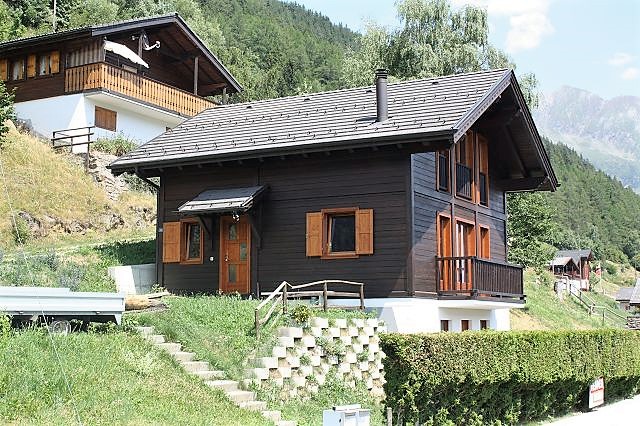                                             4180/2782Fr. 525‘000.--Ubicazione     Regione: LeventinaLocalità: 6776 Piotta, Zona AltancaTipo dell’immobile: Chalet di 6 1/2 locali Superficie terreno:  ca. 337  m2Superficie abitabile: ca. 120 m2Anno di costruzione: 2002Ristrutturazione: siPiani: 3Posteggio:  2 esterniLocali: 4Doccia/WC: 2                             Riscaldamento: stufa legno e elettricoPavimento: parquetPosizione:  molto soleggiata e tranquilla con bellissima vista Vista lago: noScuole: nel comune                                                Possibilità d’acquisti: nel comuneMezzi pubblici: 10 m                                        Distanza prossima città: 40 kmDistanza autostrada: 5 kmDescrizione dell’immobilieQuesto chalet di 6 1/2 locali si trova in posizione molto soleggiata e tranquilla orientata a sud con bella vista panoramica sopra il comune di Piotta sulla Strada Alta ad Altanca in Leventina su 1400 msm.L’edificio è del 2002 si trova in buonissimo stato.  Il piano terra comprende un spazioso locale con lavanderia, doccia e dietro cantina. Nel primo piano sono l’entrata, il soggiorno/pranzo con balcone, la cucina abitabile e la doccia/WC. Sotto tetto sono una camere matrimoniale e tre stanze singole. Davanti al piano terra e primo piano sono cortile e giardini. Una bellissima vista estende nella valle e sulle montagne. Qui si trova il riposo dallo stress quotidiano e circondati da una natura intatta. Lungo la Strada Alta si possono intraprendere innumerevoli escursioni. In inverno si può praticare lo sci sulle vicine piste di Airolo, Prato e Carì, oppure pattinare ad Ambrì. L’immobile è facilmente raggiungibile in macchina con due posteggi esterni.  Il tragitto per l’autostrada A2 a Quinto dura 5 minuti. I centri Lugano e Locarno con i laghi sono a 50 minuti. La fermata è a 10 m. Negozi e scuole sono a Piotta e Ambri.OBJEKTANGABEN  Ortschaft: 	6776 Piotta, AltancaRegion:	LeventinaObjekt: 	6 ½-Zimmer-ChaletLage: 	sehr sonnige, ruhige PanoramaaussichtslageBaujahr:	ca. 2002Renovation:	jaZustand: 	sehr guter, gepflegter ZustandGrundstückfläche:	ca.  337 m2Wohnfläche:	ca. 120 m2Dusche/WC 	2Bodenbelag:	ParkettHeizung:	Cheminée und ElektroParkplätze:	2Einkaufsmöglichkeiten:	Piottaöffentlicher Verkehr:	10mDist. zur Autobahn: 	5 kmDist. zur nächsten Stadt:   40kmBESCHREIBUNG	Dieses 6 ½-Zimmer-Chalet liegt an sehr sonniger und ruhiger Ausblicklage gegen Süden orientiert oberhalb von Piotta in Altanca auf ca. 1400m ü.M.Das dreigeschossige Gebäude wurde 2002 erbaut. Es befindet sich in einem sehr gepflegten, guten Zustand. Es wurden beste Materialien verwendet und das Haus weist eine stilvolle Architektur mit einem sehr hohen Wohnambiente auf.  Es wurde stets nur zu Ferienzwecken genutzt. Der Eingang im 1. Obergeschoss führt in den grossen Wohn-/Essraum mit gedecktem Balkon, n die Wohnküche und zur Dusche/WC. Im Dachgeschoss sind ein Doppelzimmer und drei kleinere Zimmer eingebaut. Im Erdgeschoss gibt es einen grossen, beheizten Raum mit Waschküche und Dusche sowie dahinterliegendem Keller. Vor den beiden unteren Geschossen gibt es Sitzplätze und einen kleinen Gartenbereich. Ein herrlicher Ausblick erstreckt sich auf die umliegenden Berge und ins Tal. Hier befindet sich auch die Postautohaltestelle. In dieser schönen Gegend unweit des Gotthardtunnels findet man Ruhe und Erholung vom Alltagsstress inmitten einer intakten Natur. Auf der Strada Alta gibt es viele Wandermöglichkeiten und Bergtouren. Im Winter kann man in den nahen Skigebieten von Airolo, Prato und Carì Ski gefahren und in Ambrì Eislauf und Skilanglauf betrieben werden.Das Haus ist mit dem Auto gut erreichbar. Zwei Aussenparkplätze vor dem Haus stehen zur Verfügung. Die Fahrt zur Autobahn A2 in Quinto dauert fünf Minuten. Die Fahrt nach Lugano und Locarno dauert 50 Minuten. Direkt vor dem Haus befindet sich auch die Postautohaltestelle. In Piotta und Ambri gibt es Einkaufsmöglichkeiten und die Schulen.                     Wohn-/Essbereich, Küche und Bad         cucina, pranzo, soggiorno e bagno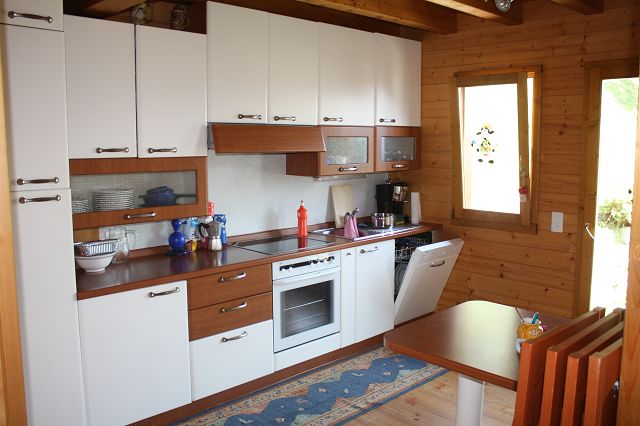 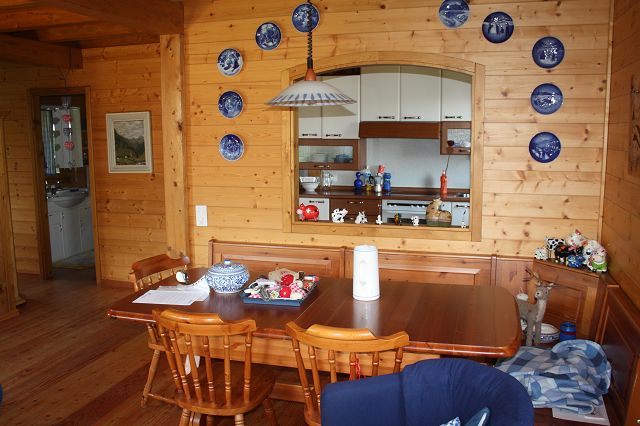 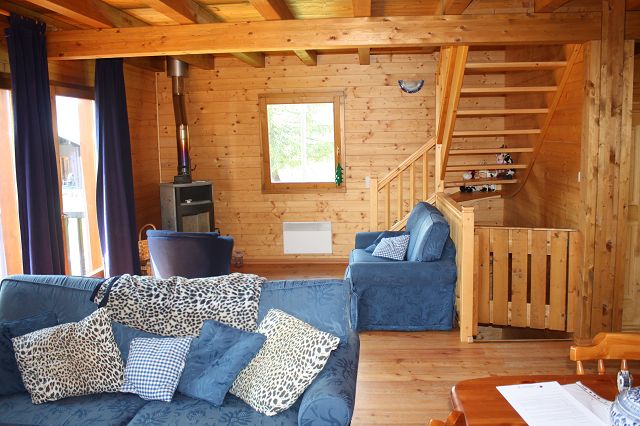 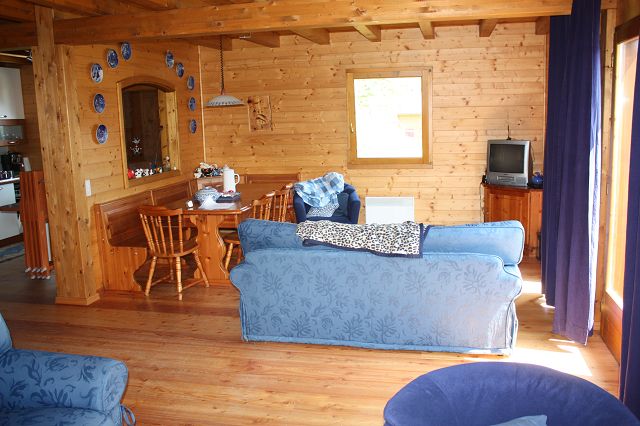 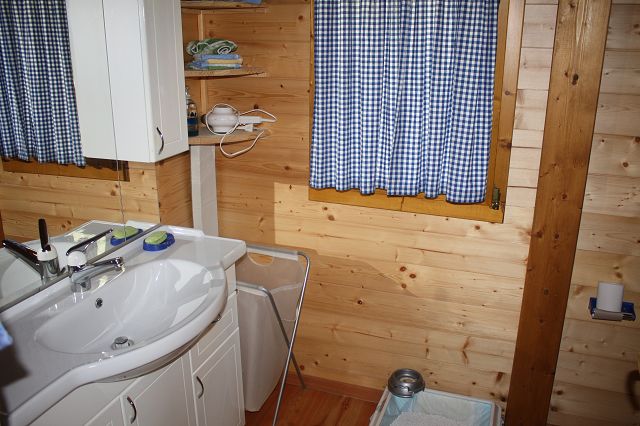 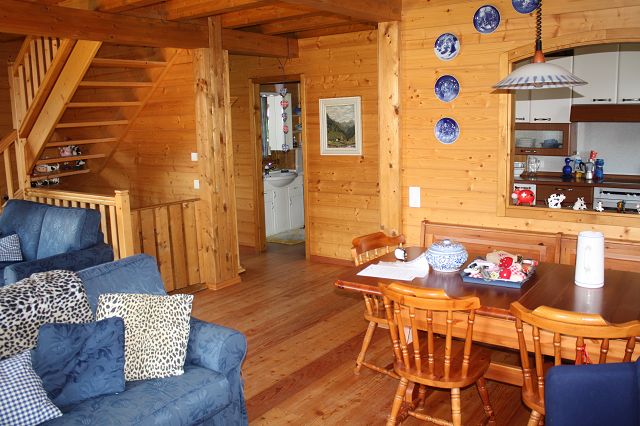                                                  3 Schlafzimmer        3 camere da letto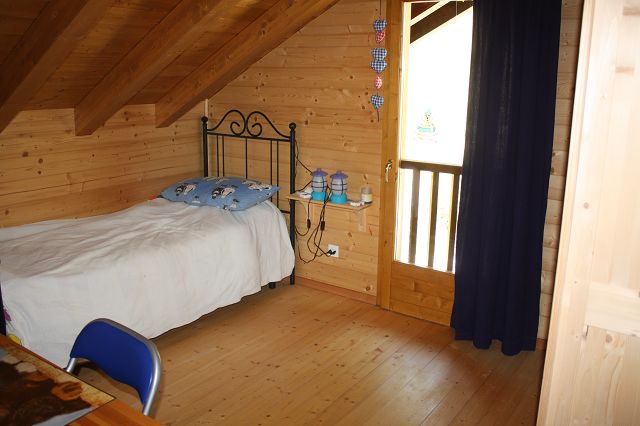 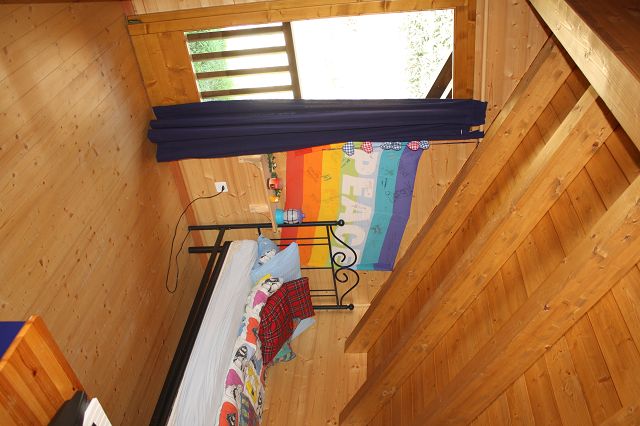 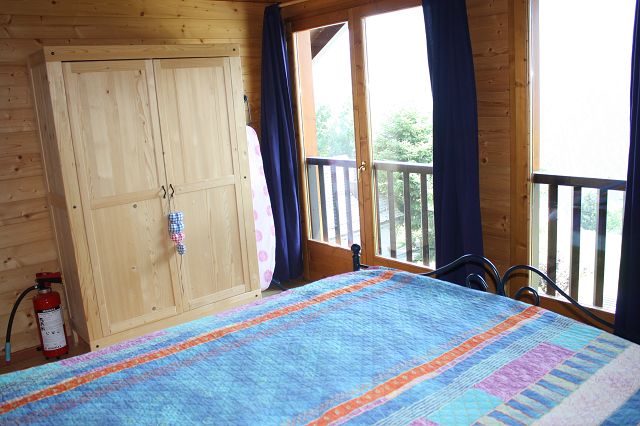 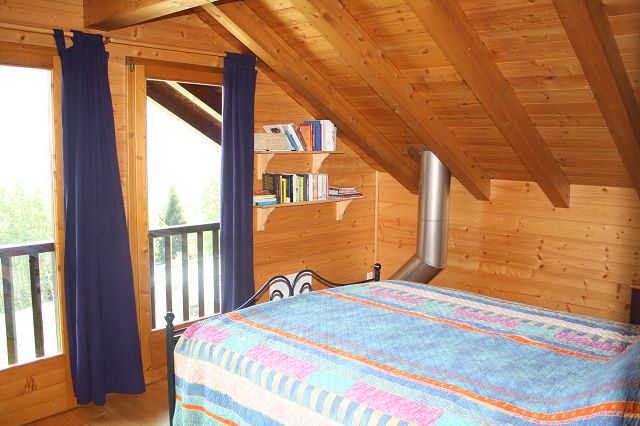 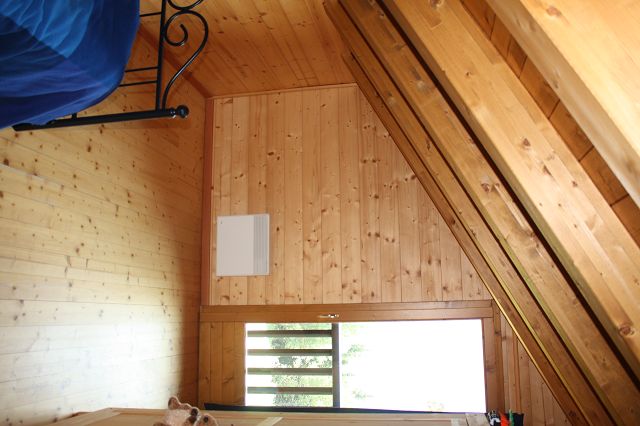 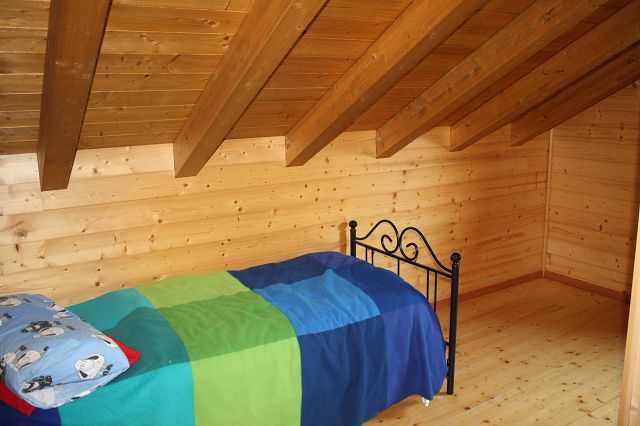 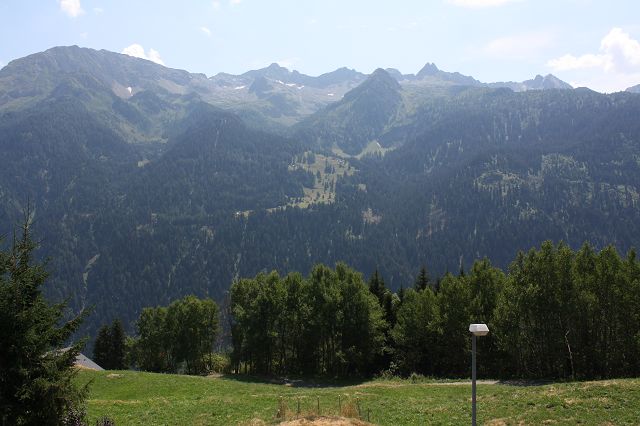 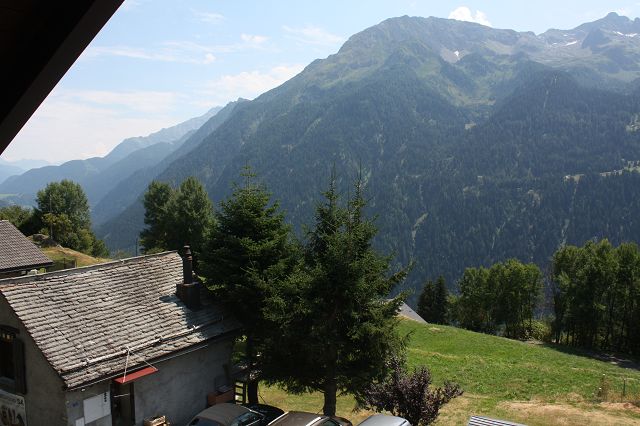   TICINO | Ascona  Balkon mit Aussicht, Kellerräume und Garderobe oben          balcone con vista, cantine e guarderoba di sopra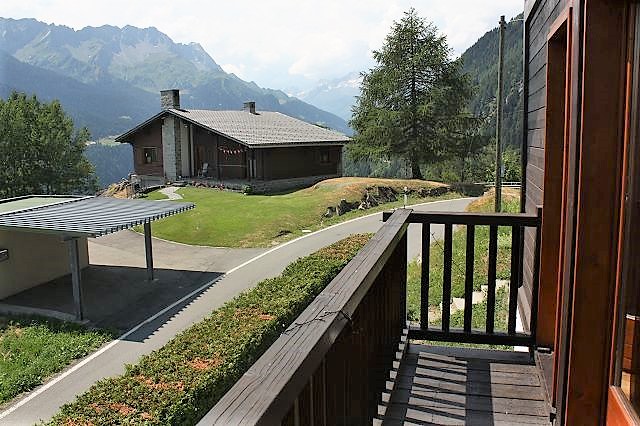 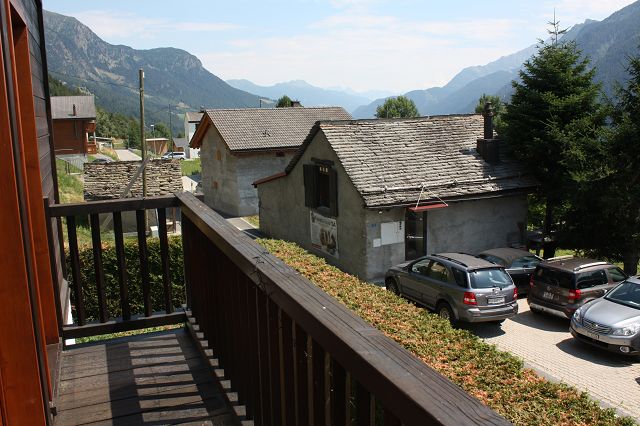 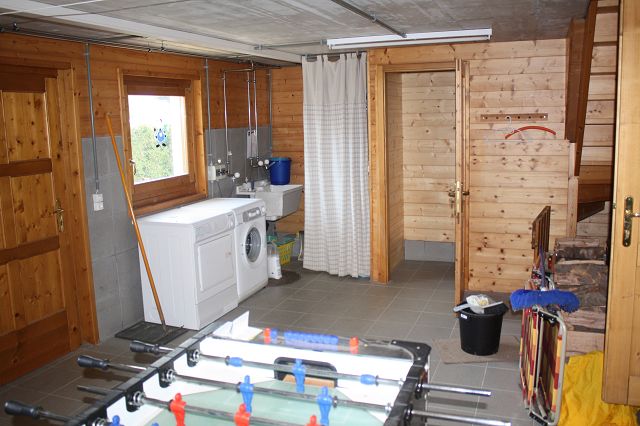 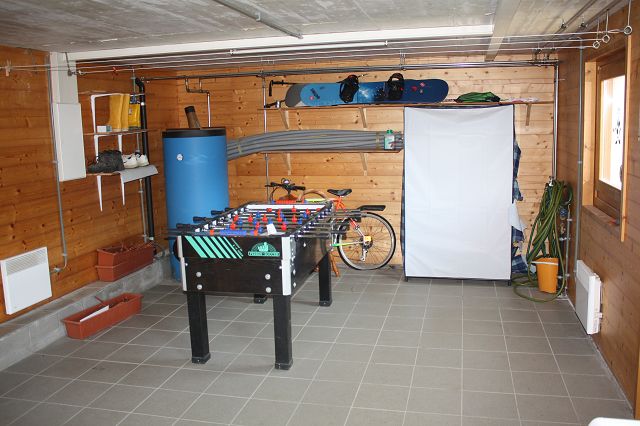 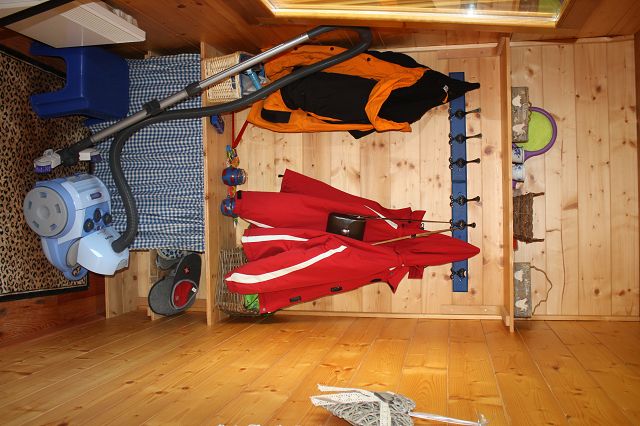 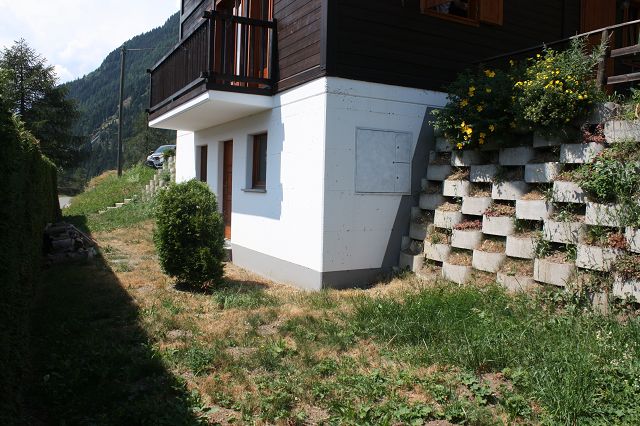               Sitzplatz mit Ausicht und Hausansichten         cortile con vista la casa   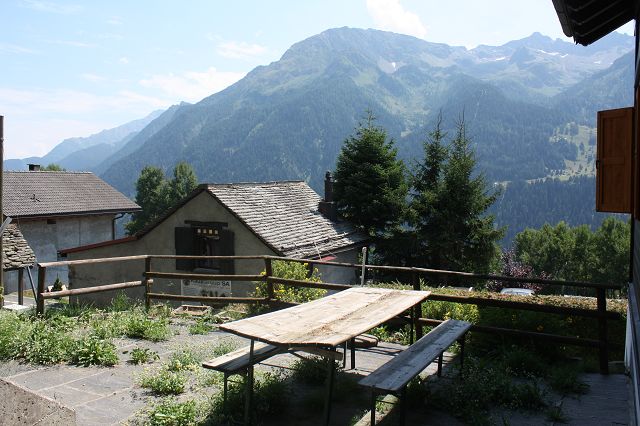 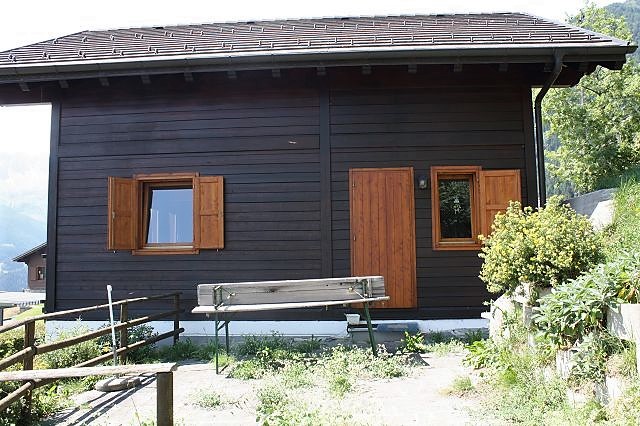 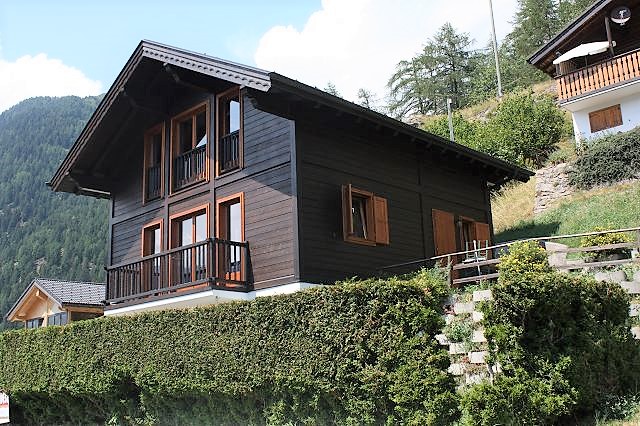 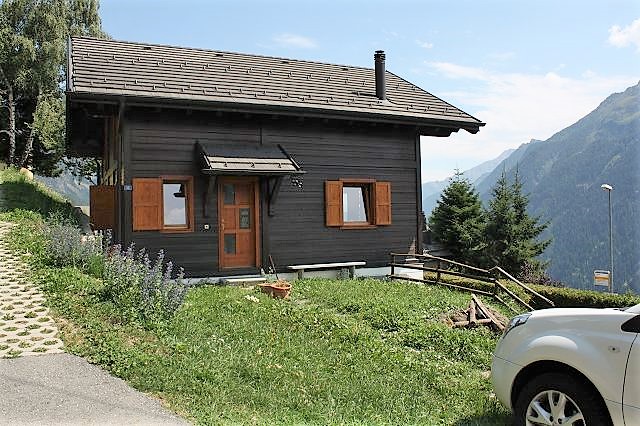 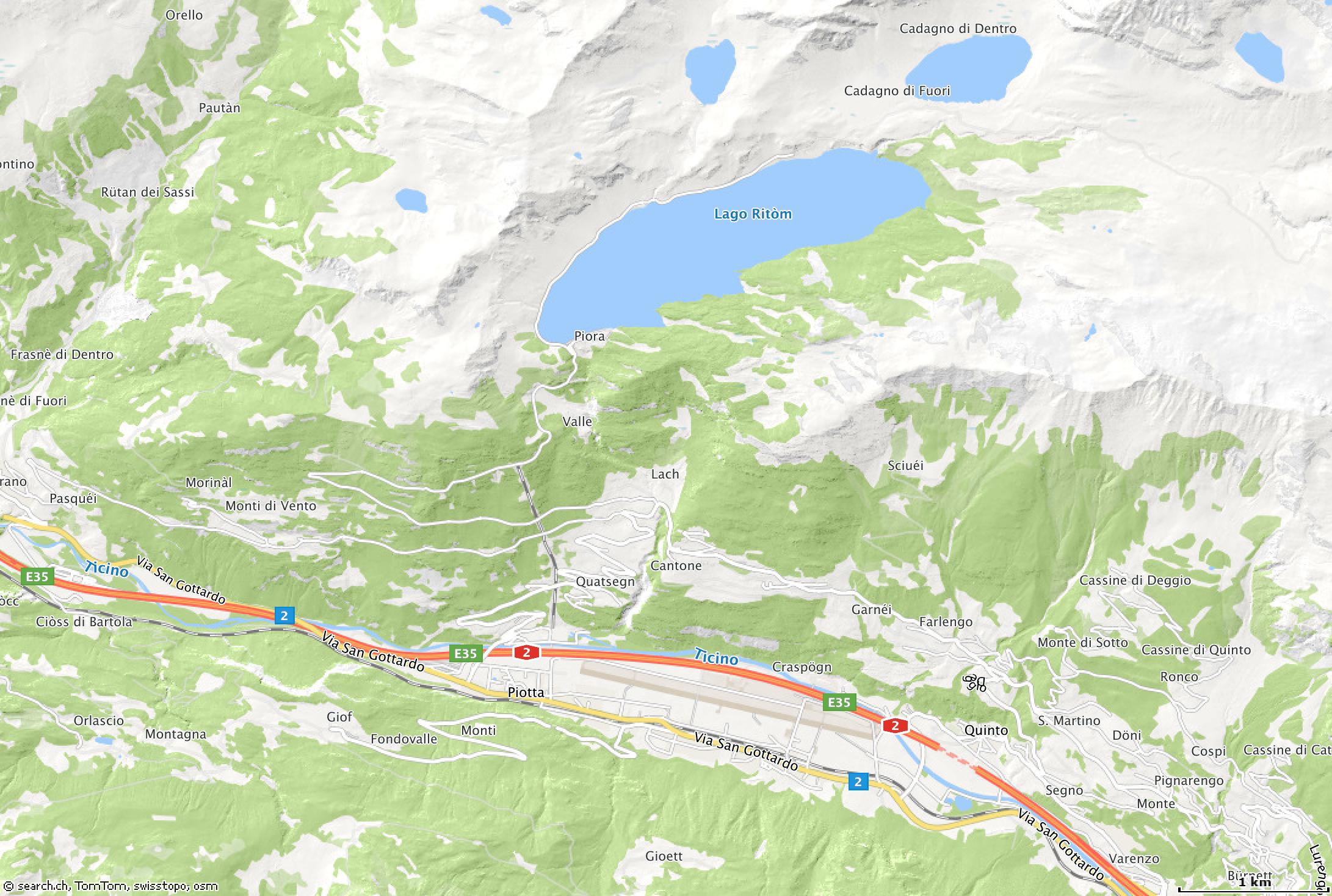 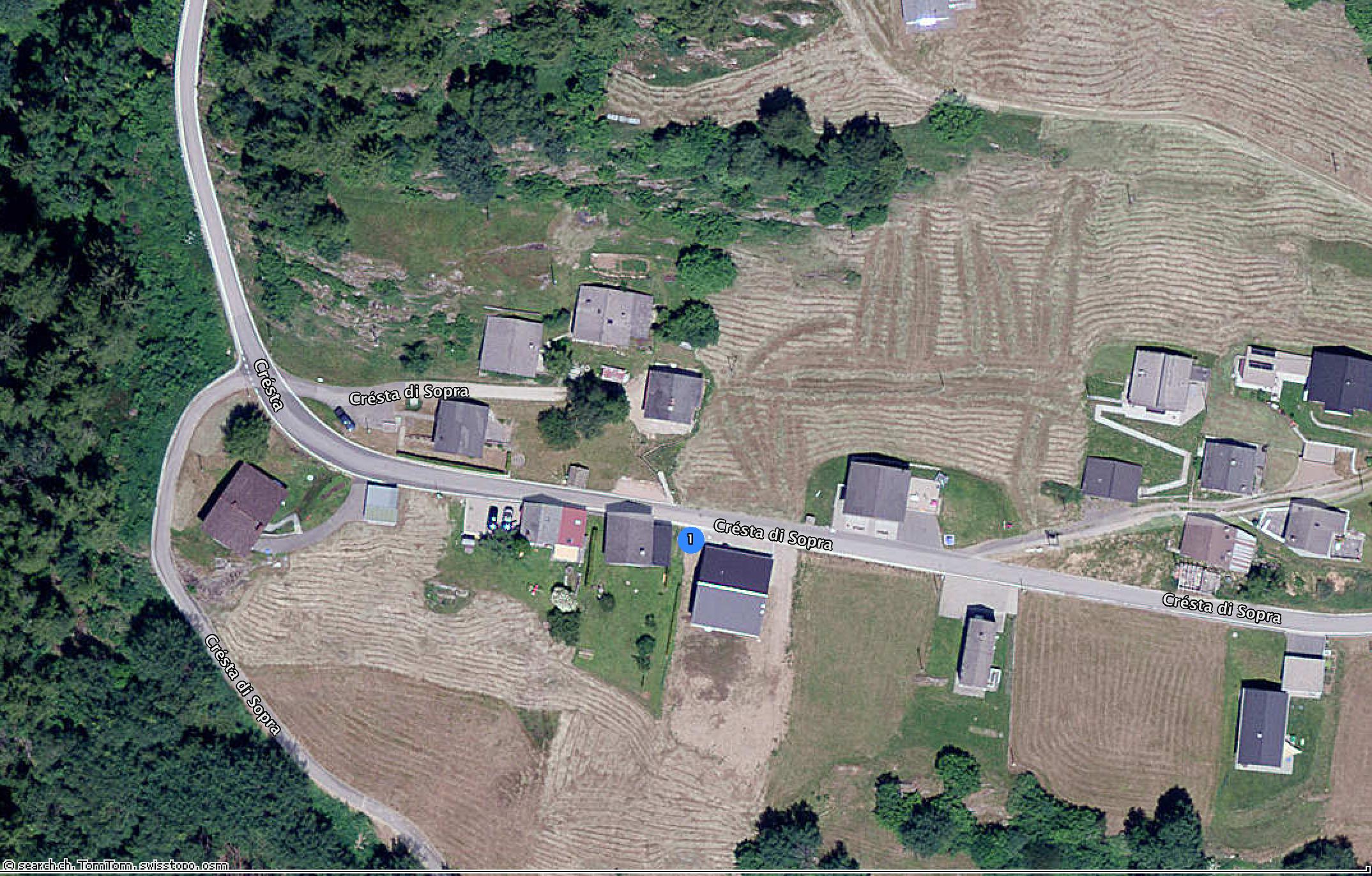 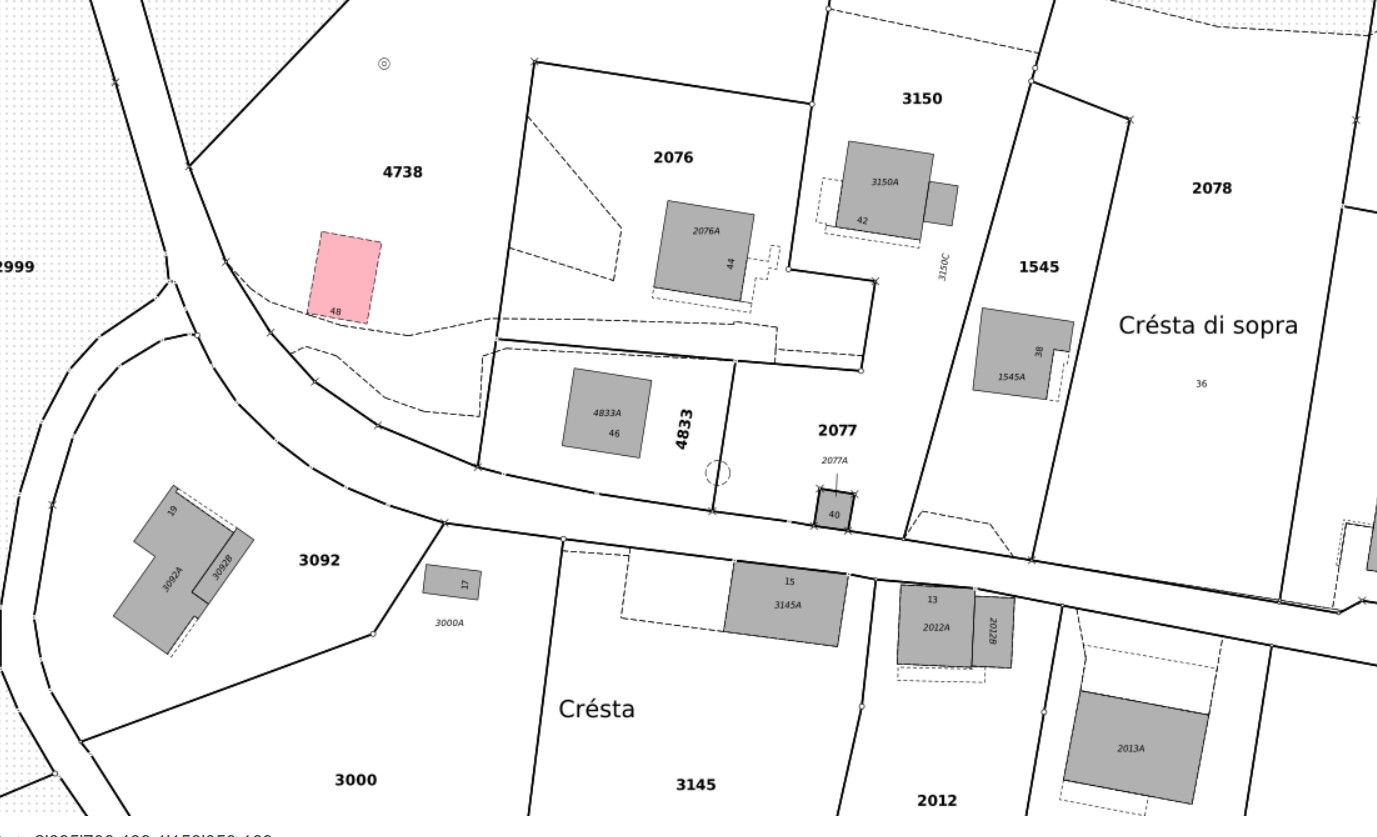   TICINO | AsconaTICINO   |    Altanca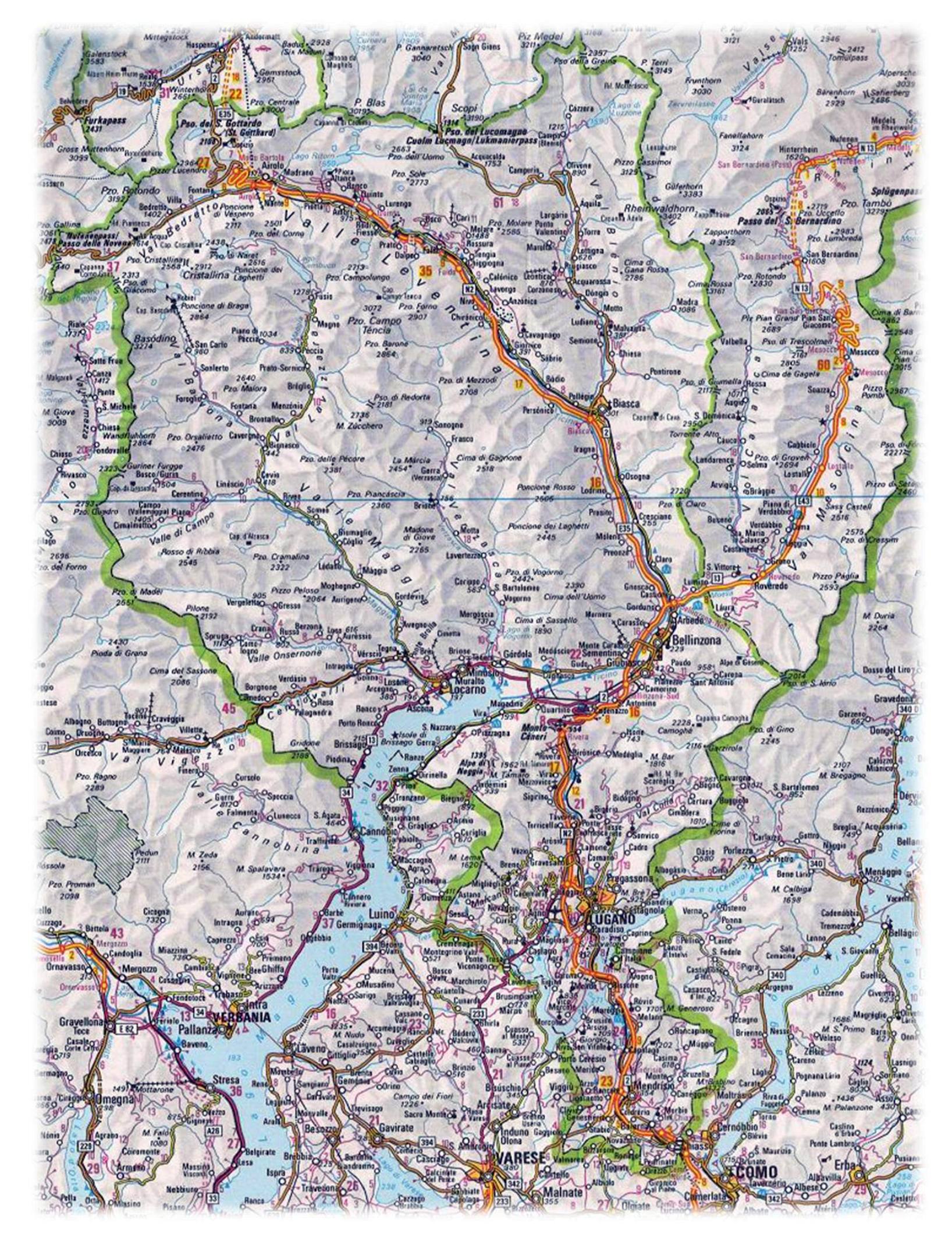 